Family Friendly New Mexico – Business Toolkit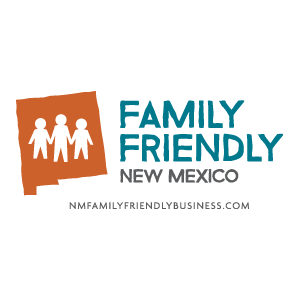 Wellness ProgramsDefinition: An organized, employer-sponsored program that is designed to support employees (and, sometimes, their families) as they adopt and sustain behaviors that reduce health risks, improve quality of life, enhance personal effectiveness, and benefit the organization’s bottom line (Harvard Business Review, 2010).Wellness Programs could include:What are the benefits of offering Wellness Programs / Policies?Wellness program can benefit employers by, lowering health care costs, reducing absenteeism, achieving higher employee productivity, reducing workers’ compensation and disability-related costs, reducing injuries, and improving employee morale, retention, and loyalty. Most people see connections between health, happiness, and productivity at work. Companies can help foster all three through a corporate wellness program. The CDC’s Workplace Health Research Network outlines components of a comprehensive wellness program:Programs are practical and accessibleThe work environment is health-consciousWellness is integrated into the company’s structureWellness is linked to existing support programsHealth screenings and education are offeredSOURCE: http://fortune.com/2015/04/13/corporate-wellness/ How can employers help?The Society for Human Resource Management (SHRM) suggests companies conduct specific research and planning before implementing wellness programs. Some basic steps companies can follow to put a wellness program in place are as follows:Establish the goal of the wellness program.Decide the company’s level of involvement in the program.Establish the budget and expected return on investment.Choose employee rewards.Write and communicate the policy/program to employees. SOURCE: https://www.shrm.org/resourcesandtools/tools-and-samples/hr-qa/pages/wellnessprogramscontributingtotheemployer%E2%80%99sbottomline.aspxBusiness Testimony for Wellness ProgramsTalk to Michelle from NusendaBusiness ChecklistCitations & Resources:Berry, Leonard, Mirabito, A., Baun, W. (2014) What’s the Hard Return on Employee Wellness Programs? Harvard Business Review, December 2010 Issue on Financial Management. Retrieved from: https://hbr.org/2010/12/whats-the-hard-return-on-employee-wellness-programs  May 1, 2016. Wellness Participation Soars with Top Management Commitment, SHRM Online Benefits Discipline, March 2011Wellness Program value Is Financially Misunderstood, SHRM Online Benefits Discipline, November 2010Heart Disease Prevention Program Saved Lives, Reduced Costs, SHRM Online Benefits Discipline, November 2010Wellness Programs Can Reduce Health Risks, Study Finds, SHRM Online Benefits Discipline, October 2010Nine-Year Study Documents Benefits of Wellness Program, HR News, September 2010'Tectonic Plates' and the ROI of Health Benefit Programs, SHRM Online Benefits Discipline, October 2009Finding Wellness's Return on Investment, HR Magazine, June 2008The ROI of Wellness Programs: From Perk to Priority Investment, SHRM Online Benefits Discipline, January 2007Wellness assessments, screenings, health coachingOnsite preventative care like immunizations, interventions such as smoking cessationOrganized wellness activities, incentive and /or paid time off for wellness activitiesSample Wellness Program PoliciesSample Wellness Program PoliciesWellness PoliciesWomensHealth.gov http://choosehealth.utah.gov/documents/pdfs/ACA_Booklet.pdf http://cghealth.com/wp-content/uploads/2015/08/the-health-trust-organizational-wellness-policy.pdfhttps://resources.workable.com/employee-wellness-policyWhat are our next steps?Who is taking the lead?